.Intro: Begin on lyricsSTEP, TOUCH, 1⁄4 TURN SHUFFLE, STEP, TOUCH, 1⁄4 TURN SHUFFLEROCK, RECOVER, 1⁄2 TURN SHUFFLE, 1⁄2 PIVOT TURN, FORWARD SHUFFLECROSS ROCK, SHUFFLE SIDE, CROSS ROCK, 1⁄4 TURN SHUFFLESKATE, SKATE, SHUFFLE, ROCK, RECOVER, COASTER STEPREPEATContact: barbboogie17@gmail.comToo Groovy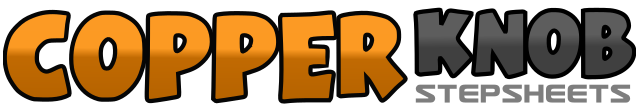 .......Count:32Wall:4Level:Beginner Social Cha Cha.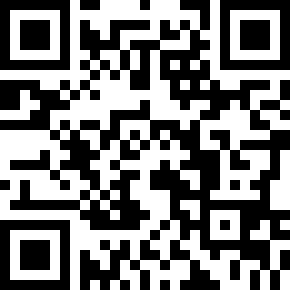 Choreographer:Barb Monroe (USA) & Dave Monroe (USA) - April 2018Barb Monroe (USA) & Dave Monroe (USA) - April 2018Barb Monroe (USA) & Dave Monroe (USA) - April 2018Barb Monroe (USA) & Dave Monroe (USA) - April 2018Barb Monroe (USA) & Dave Monroe (USA) - April 2018.Music:Groovy Little Summer Song - James OttoGroovy Little Summer Song - James OttoGroovy Little Summer Song - James OttoGroovy Little Summer Song - James OttoGroovy Little Summer Song - James Otto.or:any slow to medium cha-chaany slow to medium cha-chaany slow to medium cha-chaany slow to medium cha-chaany slow to medium cha-cha........1-2Step left diagonally forward, touch right together3&4Shuffle right-left-right while turn 1⁄4 right (3:00)5-8Repeat 1-4 (6:00)1-2Rock left forward, recover to right3&4Shuffle left-right-left while turn 1⁄2 left (12:00)5-6Step right forward, turn 1⁄2 left (weight to left)7&8Chassé forward right-left-right (6:00)1-2Cross/rock left over, recover to right3&4Chassé side left-right-left5-6Cross/rock right over, recover to left7&8Chassé forward right-left-right while turn 1⁄4 right (9:00)1-2Skate (or walk), forward left-right3&4Chassé forward left-right-left5-6Step right forward, recover to left7&8Right coaster step